RING PROGRAM
MEDIUM 6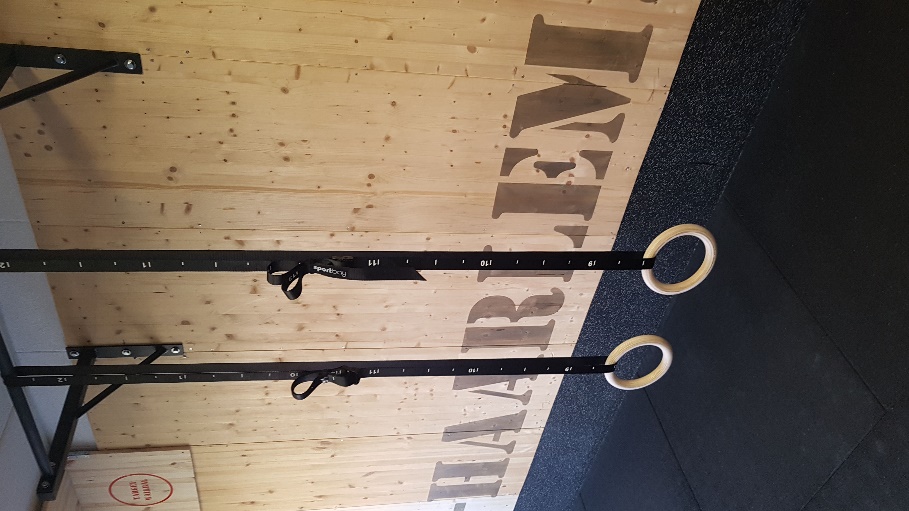 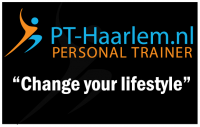 PROGRAM 6

WARMING-UPMAX OUTTRAINING 11 PULL-UPS5 SETS2 DIPS5 SETS3 KNEE TUCK AND PUNSH5 SETS4 HOW MANY TURN OVERS 5 SETS5 HOW LONG CAN YOU REGULAIR HANG?1 SET6 HOW LONG CAN YOU HANG IN PULLUP UP POSITION1 SET